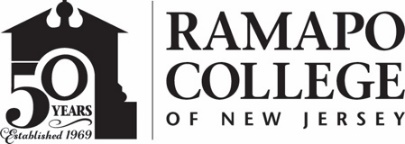 RAMAPO COLLEGE OF NEW JERSEYOffice of Marketing and CommunicationsPress ReleaseJuly 9, 2020Contact: Angela Daidone		   	201-684-7477news@ramapo.eduSmall Business Development Center Director Vince Vicari Receives NJBIZ ICON AwardMAHWAH, N.J. – Vince Vicari, regional director of the Small Business Development Center (SBDC), has been selected to receive the prestigious NJBIZ ICON Award by NJBIZ Magazine. The SBDC is hosted at Ramapo College of New Jersey.The NJBIZ ICON Awards recognize New Jersey business leaders over the age of 60 for their notable success and demonstration of strong leadership both within and outside of their chosen field. Honorees will be recognized during a virtual presentation on August 18.“Receiving statewide recognition for the value provided to the community is much appreciated.  But the real honor is to be able to represent Ramapo College and the New Jersey Small Business Development Center Network on such a prestigious platform,” said Vicari. “Prior to and now during this pandemic, the SBDC provides small business assistance to our community and is second to no other resource in the public sector. We are proud to be hosted at RCNJ, ecstatic that our SBDC intern program is riding high, and humbled to be included for this award alongside such a prestigious lineup of awardees.”Ed Petkus, Dean of Ramapo College’s Anisfield School of Business, said, “This recognition is extremely well-deserved. Vince has been working tirelessly during the pandemic, assisting small businesses in their efforts to weather the crisis.”More information about the 2020 NJBIZ ICON Award Recipient Class can be found at https://njbiz.com/introducing-2020-njbiz-icons/ 						###Ramapo College of New Jersey is the state’s premier public liberal arts college and is committed to academic excellence through interdisciplinary and experiential learning, and international and intercultural understanding. The College is ranked #1 among New Jersey public institutions by College Choice, and is recognized as a top college by U.S. News & World Report, Kiplinger’s, Princeton Review and Money magazine, among others. Ramapo College is also distinguished as a Career Development College of Distinction by CollegesofDistinction.com, boasts the best campus housing in New Jersey on Niche.com, and is designated a “Military Friendly College” in Victoria Media’s Guide to Military Friendly Schools.Established in 1969, Ramapo College offers bachelor’s degrees in the arts, business, data science, humanities, social sciences and the sciences, as well as in professional studies, which include business, education, nursing and social work. In addition, the College offers courses leading to teacher certification at the elementary and secondary levels, and offers graduate programs leading to master’s degrees in Accounting, Business Administration, Data Science, Educational Technology, Educational Leadership, Nursing, Social Work and Special Education. 